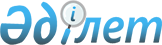 Қазақстан Республикасы Үкіметінің кейбір шешімдеріне өзгерістер енгізу туралыҚазақстан Республикасы Үкіметінің 2012 жылғы 6 қарашадағы № 1405 Қаулысы

      Қазақстан Республикасының Үкіметі ҚАУЛЫ ЕТЕДІ:



      1. Қазақстан Республикасы Үкіметінің кейбір шешімдеріне мынадай өзгерістер енгізілсін:



      1) «Қазақстан Республикасы Әділет министрлігінің мәселелері» туралы Қазақстан Республикасы Үкіметінің 2004 жылғы 28 қазандағы № 1120 қаулысында (Қазақстан Республикасының ПҮАЖ-ы, 2004 ж., № 41, 532-құжат):



      көрсетілген қаулымен бекітілген Қазақстан Республикасы Әділет министрлігі туралы ережеде:



      14-тармақтың «ұжымдық негізде мүліктік құқықтарды басқаратын ұйымдар мен пайдаланушылардың арасындағы туындыларды және сабақтас құқықтар объектілерін пайдаланудың тиісті тәсілдеріне жасалған лицензиялық шарттарды тіркеу, мемлекеттік тіркеу куәліктерін беру» деген бір жүз қырық төртінші абзацы алынып тасталсын;



      2) күші жойылды - ҚР Үкіметінің 28.01.2014 № 34 қаулысымен (алғашқы ресми жарияланған күнінен кейін күнтізбелік он күн өткен соң қолданысқа енгізіледі).

      Ескерту. 1-тармаққа өзгеріс енгізілді - ҚР Үкіметінің 28.01.2014 № 34 қаулысымен (алғашқы ресми жарияланған күнінен кейін күнтізбелік он күн өткен соң қолданысқа енгізіледі).



      2. Осы қаулы алғашқы ресми жарияланған күнінен бастап күнтізбелік он күн өткен соң қолданысқа енгізіледі.      Қазақстан Республикасының

      Премьер-Министрі                               С. Ахметов
					© 2012. Қазақстан Республикасы Әділет министрлігінің «Қазақстан Республикасының Заңнама және құқықтық ақпарат институты» ШЖҚ РМК
				